A-STATE EPP COPEMinutes, September 11, 2018(Approved 9/18/18)Present: Audrey Bowser (ex officio), Mary Jane Bradley (ex officio), Nicole Covey, Heloisa Cursi-Campos, Kimberley Davis (ex officio), Scott Doig, Tonja Fillippino (proxy via J Grymes), Joanna Grymes, Joan Henley, Kevin Humphrey, Ryan Kelly, Sarah Labovitz, Julie Lamb-Milligan, Amanda Lambertus, Alicia Shaw, Susan Whiteland Absent: Lance Bryant, Ralph RubyVisitor:Shelley GipsonCall to OrderDr. Davis called the meeting to order approximately 3 pm.Approval of Minutes A motion was made, seconded, and unanimously approved to approve the minutes of the April 11, 2018 COPE meeting.Election of Committee OfficersElections were held for the following offices:Chair – Julie Lamb-Milligan nominated and approved by acclimation.Vice –Chair – Alicia Shaw nominated and approved by acclimation. Recorder – Joanna Grymes nominated and approved by acclimation.Meeting datesFall meeting dates:Tuesday, September 18, 1 – 2:30Tuesday, October 2, 1 – 2:30Friday, October 19th, 1 – 2:30Friday, November 16th, 1 – 2:30 (tentative)Spring semester dates will be determined after committee member’s spring schedules are set.  Old BusinessNo old business was brought forward.New BusinessArt brought forth a proposal to make changes in the Art Education degree (see attached proposal) that included dropping SCED 4713 and COMS 1203, reworking art content hour options, and moving EDAR 4523 out of Professional Education to the emphasis area.  This move is driven strongly by the need to (1) reduce program hours, (2) bring the proportion of general education, art content, and professional education course into accordance with NASAD requirements, (3) art assessment content is addressed in existing art education coursework, (4) flexibility with art content allows preparation for candidates to become more well-rounded and teach more technology-related art content.  Shelley Gibson noted that even with the proposed change, the art education program still does not have sufficient art content hours to meet NASAD expectations.  A motion to consider the proposal for discussion was made (Grymes, Doig).  Discussion points included:Elaboration on the justification listed above, including limitation on hours/semesters of financial aid in place and the new funding formulaConcerns related to Praxis PLT performance and content broader than might addressed by art education courseworkIncreased isolation of art education candidates from the broader group of teacher education candidates and the impact on preparation for educational settingsClarification that moving EDAR 4713 into the emphasis area does not change the requirement of admission to Teacher Education or other professional education requirements that attach to the special method courses and initial licensure programsDuring discussion is was noted that the bulletin change has already been submitted to the bulletin.  Dr. Bradley will investigate how COPE was overlooked in the approval process.  However, a “Minor Revisions to Approved Licensure Programs Professional Education Program Proposal” has not been submitted to Arkansas Department of Education.  This limits the Licensure Officer’s ability to sign off on licensure applications if the new program is put into effect prior to approval from ADE.A motion to table the proposal was made and (Henley, Covey) approved with a 7/4 vote.  Art Education is requested to bring documentation that the TESS and ATS standards and PLT content addressed by SCED 4713 will be fully addressed within the proposed art education program.  Grymes will send a current SCED 4713 syllabus to Dr. Whiteland.  Grymes noted she would send questions received from a Teacher Education faculty member to the chair for the committee’s future consideration.  AdjournmentMeeting adjourned approximately 4:40 pm.Bulletin / Banner Change Transmittal Form[X]	Undergraduate Curriculum Council  [ ]	Graduate CouncilSigned paper copies of proposals submitted for consideration are no longer required. Please type approver name and enter date of approval.  Email completed proposals to curriculum@astate.edu for inclusion in curriculum committee agenda. 1.Contact Person (Name, Email Address, Phone Number)2.Proposed Change3.Effective Date4.Justification – Please provide details as to why this change is necessary. 1.  Moving EDAR 4523 (effectively Teaching Art in the Secondary Grades) to the Art Education Emphasis will align better with assessment and help reduce hours in this degree2.  Allowing students to take Art, Graphic Design, Digital Design, and ARED Special Problems will allow students to have a more well-rounded, technologically savvy background so that they might teach subjects like Adobe suite, typography, graphic design, 3-D computer applications and intergenerational arts programing.3.  They aren’t really Electives.  You do get to pick which ones, but this word isn’t really needed here4.  We cover assessment in various ways throughout the program specifically through problem-based learning, using rubrics to gauge achievement. Norm testing and computer measurement are not typically used for art content.  This course is not required for other K-12 programs on the A-State campus, including the Major in Special Education (K-12), and the Music Education Programs5.  ARED students are required to present in front of faculty and students in all ART and ARED courses. This requirement will be met before graduation, if not before they are admitted to the ARED program.  For example. In ART 3083, students are required to present both formal analysis, artistic practice including research, as well as content of the work.  This only increases as students move through 4000-level courses.6.  This change will keep pace with modern trends that allow for a much broader base of studio in the classroom – and may include things like digital or performance practices.In general, we are attempting to reduce hours in this program to align with current fiscal expectations:  the new funding formula and the new restrictions in the Arkansas Lottery Scholarship.  This will almost fall in alignment with NASAD requirements: 55-60% ART/ARTH/ARED, 25-30% GEN ED and 15-20% PRO ED.  We are short 1.5 hours in ART/ARTH/ARED in this proposed 130 hour degree.  . Bulletin ChangesASU-J 2017-2018 Undergraduate Bulletin, page 210ASU-J 2017-2018 Undergraduate Bulletin, page 211Major in Art (cont.) Bachelor of Fine Arts
Emphasis in Art Education
A complete 8-semester degree plan is available at http://registrar.astate.edu/. For Academic Affairs and Research Use OnlyFor Academic Affairs and Research Use OnlyCIP Code:  Degree Code:Department Curriculum Committee ChairDepartment Curriculum Committee ChairCOPE Chair (if applicable)COPE Chair (if applicable)Department Chair: Department Chair: Head of Unit (If applicable)                         Head of Unit (If applicable)                         College Curriculum Committee ChairCollege Curriculum Committee ChairUndergraduate Curriculum Council ChairUndergraduate Curriculum Council ChairCollege DeanGraduate Curriculum Committee ChairGraduate Curriculum Committee ChairGeneral Education Committee Chair (If applicable)                         Vice Chancellor for Academic AffairsVice Chancellor for Academic AffairsCollege DeanGraduate Curriculum Committee ChairGraduate Curriculum Committee ChairGeneral Education Committee Chair (If applicable)                         Vice Chancellor for Academic AffairsVice Chancellor for Academic AffairsInstructions Please visit http://www.astate.edu/a/registrar/students/bulletins/index.dot and select the most recent version of the bulletin. Copy and paste all bulletin pages this proposal affects below. Follow the following guidelines for indicating necessary changes. *Please note: Courses are often listed in multiple sections of the bulletin. To ensure that all affected sections have been located, please search the bulletin (ctrl+F) for the appropriate courses before submission of this form. - Deleted courses/credit hours should be marked with a red strike-through (red strikethrough)- New credit hours and text changes should be listed in blue using enlarged font (blue using enlarged font). - Any new courses should be listed in blue bold italics using enlarged font (blue bold italics using enlarged font)You can easily apply any of these changes by selecting the example text in the instructions above, double-clicking the ‘format painter’ icon   , and selecting the text you would like to apply the change to.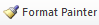 Please visit https://youtu.be/yjdL2n4lZm4 for more detailed instructions.Professional Education Requirements: Grade of “C” or better required for all Professional Education Requirements.
Courses denoted below with an asterisk (*) require admission to the Teacher Education Program. For additional information, see Professional Education Requirements for Secondary Majors in the College of Education and Behavioral Science section. Sem. Hrs. *EDAR 4523, Methods and Materials in the Teaching of Art 3 ELSE 3643, The Exceptional Student in the Regular Classroom 3 PSY 3703, Educational Psychology 3 SCED 2513, Introduction to Secondary Teaching 3 *SCED 3515, Performance Based Instructional Design 5 *SCED 4713, Educational Measurement with Computer Applications 3 *TIAR 4826, Teaching Internship in the Secondary School 12 Sub-total 32 26Additional Requirements for Teacher Education: Sem. Hrs. COMS 1203, Oral Communication Students must pass an oral communication exam before admittance into the Teacher Edu- cation Program. Students who fail the exam must take COMS 1203, Oral Communication. 0-3 Total Required Hours: 133-136 130  